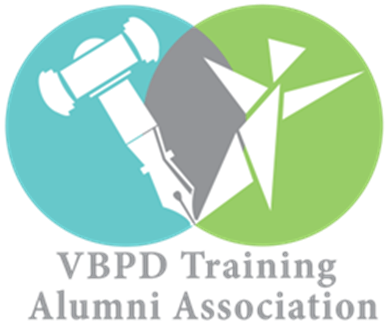 CVA ORGANIZATIONAL CHARTERMISSIONTo reconnect alumni of Partners in Policymaking and Youth Leadership Forum (YLA) in order to increase engagement and combine our efforts to ensure better opportunities for all Virginians with disabilities.SCOPE OF AUTHORITY The Central Virginia Alumni Regional Chapter operates under the auspices of the Alumni Development Program (ADP) of the Virginia Board for People with Disabilities.MEMBERSHIP AND STRUCTURE Members Individuals are graduates of the Partners in Policymaking Program and/or the Youth Leadership Forum (YLA)RightsTo have an opportunity to advocate for your needs and concernsTo elect officers of the chapterResponsibilitiesTo participate and attend chapter meetingsTo express your concerns and needs to members of the chapterActively promote the chapter and any corresponding eventsRecruit and assist other membersMembershipActive MembersCommit to attending 50% or more of the chapter meetings and chapter activitiesBenefits of Active Members (Contingent upon the availability of funds)Access to Respite or Personal Care AssistanceAccess to Travel ReimbursementAccess to Resources through direct connection with the Virginia Board for People with Disabilities Inactive MembersAbsent for more than 50% of the chapter meetings and chapter activitiesNo Access to the Active Member’s BenefitsMeetings and ActivitiesThe CVA Chapter will have at least 4 meetings per calendar yearThe CVA Chapter will host meetings in various locations across central Virginia to maximize participation for chapter alumniThe CVA Chapter will host/promote at least 2 events per calendar yearMeeting and/or event requirements may be decreased due to extenuating conditions (e.g. snowy weather)OFFICERSPositionsCo-Chairs (2)Be an active memberConvene and oversee regular and special meetingsEnsure that all documentation and reporting is completed in a timely fashionCreate and appoint members to necessary ad-hoc work groupsAppoint any replacement officers or hold a Special Election if neededCommunicate with agency leadership as neededSecretaryBe an active memberComplete all documentation and reportingManages all of the CVA Chapter records and supporting documentsCoordinates with Agency Staff for logistical needs for all CVA meetings and eventsAssistant SecretaryBe an active memberAssumes all functions of the Secretary when the Secretary is not availableAssists the Secretary as neededTenureAll officers are expected to serve for 2 active years and 1 additional year to coach the incoming officers for a total of a 3-year term.Removal from OfficeAny officers will be removed from their office if they become an Inactive Member.ElectionsElections will occur every 2 yearsElections will occur during the first CVA Chapter meeting after the start of the fiscal year (after July 1)Voting process to be determined by RVA Chapter officers and shall allow all Active Members the ability to participateSpecial ElectionsSpecial Elections will occur if requested by the majority of officers to fill any officer vacancySpecial Elections will occur during a regular CVA Chapter meetingCOMMITTEESCommittees will be formed as needed by the Co-ChairsAll Committee members will be appointedDOCUMENTATION AND REPORTING Required DocumentsAll Required Documents will need to mailed or delivered to the Agency within 48 hours after the close of the meeting/eventRequired Documents are as Follows:Program Information SheetAdministered to new CVA Chapter membersDoes not include family members who are not graduates of the Partners in Policymaking or the Youth Leadership Forum (YLA)Sign-in SheetCirculated at the beginning of all CVA Chapter meetingsCirculated to all CVA Chapter events as appropriateMinutesIncludes the following details:Meeting AgendaDateMeeting LocationTime started and adjournedNumber of people in attendance (differentiate between CVA Chapter members and family members)Actionable items discussed and voted uponMeeting/Event SurveyDistributed at the conclusion of each CVA Chapter meeting or event if appropriateSurveys responses are optional, but highly encouragedOther Documents are as Follows:Transportation FormsShall be completed per Agency GuidelinesShall be collected by the Secretary at the conclusion of the CVA Chapter meeting/eventRespite/Personal Care Attendant FormShall be completed per Agency GuidelinesShall be collected by the Secretary at the conclusion of the CVA Chapter meeting/eventCODE OF ETHICSAll members and officers are expected to adhere to the Code of Ethics as outlined by the Virginia Board for People with Disabilities Training Alumni Association.  